The Value of Joining EGI.euEGI and EGI.eu goalsThe purpose of EGI is to accelerate open science, research and innovation by: 1) Speeding up research processes which are data and compute intensive; 2) Making it easy for global scientific communities to collaborate; 3) Simplifying how data and results are shared, discovered and re-used. This is achieved by: 1) co-developing technology and delivering services on top of national and community infrastructures; 2) providing access to experts that can help the community develop solutions and increase capacities; 3) Coordinating the integration of resources in Europe and beyond.The mission of EGI.eu is to support and enable the EGI collaboration, providing coordination, support and internal federation services in support of the community’s joint goals. It facilitates specialist functions such as policy and community engagement and ensures a consistent message to the broader e-Infrastructure community, providing community representation at a European and Global scale such as through the proposed Open Science Commons. EGI.eu is a foundation under Dutch law. National Grid Initiatives or International Research Infrastructures join EGI.eu by paying a yearly fee and becoming “EGI.eu participants”. This document briefly explains the services and value of EGI.eu participation, the resources this entails and the future direction of the organisation. Services provided to EGI.eu participants (NGIs and EIROs)EGI.eu provides a wide range of value generating services (some in collaboration with its participants). The catalogue of services evolves to meet changing needs, with recognised EGI.eu services such as federated operations augmented with new offerings such as community training provision and coordination, or brokering of resources and business model innovation. Management of the service portfolio is coordinated through a Services and Solutions board. The current service catalogue includes:Core servicesFederated operations supporting High Throughput, Cloud and Data services Community administration and governanceFunding access and supportFederated coordinationCommunications, marketing and business developmentAdditional servicesSoftware portals Training and capacity developmentMarketplace and service brokeringThese services then support participants in delivering Grid and Cloud computing, storage and other added value researcher-orientated services such as end user training and consultancy. Value for EGI.eu participantsValue for researchers created by EGI.eu and its participants Financial resourcesEGI.eu mobilises financial resources for the benefit of members and to be distributed to members. EGI.eu has brought in considerably more resources for its participants than it receivesFor example, during 2013, EGI.eu mobilised €6.7M through the EGI-InSPIRE project alone and participated in numerous other projects including community members, versus €1.5M collected in fees. Of the money mobilised, €5.6M for projects was distributed to participants and €600K for global tasks. EGI.eu continues to enable access to H2020 funding for participantsUnder Horizon 2020, EGI.eu continues to attract funding for participants, such as through the EGI-Engage project. Beyond projects coordinated by EGI.eu, participants are offered the opportunity to be included in other relevant projects, either as consortium members or as third parties, thus bringing additional funding with reduced investment in developing project proposals.Future visionAs well as continuing to support the operational infrastructure, EGI.eu is consolidating its position as a trusted source of policy with the funding agencies and policy makers by contributing to shape the future of digital science. It anticipates the future shape of the e-Infrastructure and research domain in order to support participants and will continue to lead innovation in service delivery, revenue models, collaboration and digital science. These ideas recently led to the proposal of an Open Science Commons as a shared structure to integrate infrastructures and user communities, offering a more rational landscape of data, knowledge, services and infrastructure to users.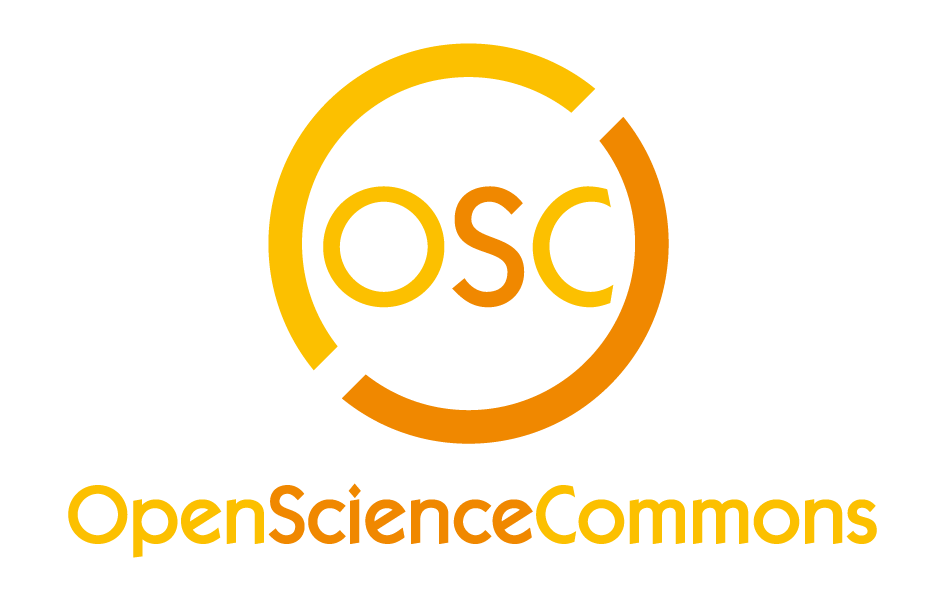 EGI.eu has taken on the challenge posed to it by the EC, to provide leadership in the sector and bring together the many excellent but fragmented communities and infrastructures to a more coherent shared whole. Through these efforts, to be considerably expanded in 2015, EGI.eu is supporting the realisation of the European Research Area.  AreaValueBenefit for EGI.eu participants (fee paying)Strategy & PolicyIncrease your visibility and relevance with funding agenciesShow funding agencies you are committed to cooperation, be highlighted as sector leaders, in European scale research and e-Infrastructures. Higher profile increases likelihood of funding in all proposals. Strategy & PolicyInfluence European-level policy on e-InfrastructureImprove your access to policy makers, ensure your issues are considered, e.g. to H2020 work programmes, with the support of EGI.eu. Increase your policy impact as part of a pan-European collaboration.  Ensure your efforts are aligned with other countries, simplify international collaboration and support transnational access.Strategy & PolicyImprove your transfer of innovation to the private sectorSimplify your engagement with the private sector to achieve impact for your research and demonstrate resulting innovations. Be seen as more commercially relevant by funding bodies. Strategy & PolicyInfluence EGI service strategy to better support your usersInfluence the evolving joint European service portfolio; check that it matches the needs of your local/national research groups.FundingImprove access to H2020 fundingTake a leading role in H2020 calls, benefit from the shared reputation of the EGI community, get invited to proposals directly or as a third party due to your EGI participation (such as VRE & CoE calls)FundingGet privileged access to EGI-targeted fundingBe invited to specialised proposals only available to EGI.eu participants (e.g. EGI-InSPIRE and EGI-Engage)FundingAccess innovative revenue generation modelsBenefit from new revenue generating activities, such as acting as an EGI subcontractor or participating in the ‘pay for use’ programme to receive money in return for resource access.FundingSee greater impact for your investment in e-InfrastructurePay only a small fraction of tasks that benefit you, and for each person month you invest, see major achievements based on all participants acting in a coordinated way to achieve change. Skills DevelopmentImprove the skills of your personnel through accessing community knowledge, expertise and trainingShare knowledge with other EGI participants and increase your community skill levels through working with European experts in many areas, e.g. service management and data science.TechnicalAccess common tools, services and processes to operate a federated infrastructureBenefit from a suite of technical tools, internal services and management processes that support federated operations in support of High Throughput Computing, Cloud and Data services. Avoid building your own alternatives and facilitate simple cooperation.TechnicalPromote your services in a shared marketplace supporting smaller and long tail communitiesGet access to a common marketplace supporting a wide range of commodity services, supporting independent use by smaller communities and the long tail. TechnicalMake your services more trustworthy and attractiveBe recognised for the quality and reliability of your services through being certified as EGI sites, and so increase the trust user communities have in your services.Community BuildingImprove your access to ESFRIs and emerging user communitiesUse EGIs strong connections to user communities and ESFRIs to better serve their users. Recruit new users and maximise your European research profile. Community BuildingConnect your local users with international collaborationsHelp your local research communities grow to a European or global scale. Enable their interaction with leading researchers to find collaborators and highlight their successes.ValueBenefit for research communitiesIncrease access to ICT resources to perform digital researchResearchers can access ICT resources at a pan-European scale, going beyond what is available locally and facilitating access to specialised.Receive specialised support and re-usable applicationsAccess expert support teams spread across Europe to quickly deal with problems. Benefit from online databases of applications and virtual appliances. Share, discover and collaborate more easily Share data and collaborate with teams across Europe. Create new international collaborations and use common portals and platforms for seamless collaboration. Improve your ability to find funding for your communitiesRaise your profile with funding agencies and benefit from EGI.eu lobbying and access to calls targeted to EGI communities. Influence new European services based on your needsEnsure your needs are taken into account in the planning of new pan-European digital services and benefit from services targeted to your research domain.Improve your digital research skillsAccess the joint knowledge of the whole EGI community; get advice, consultancy and training opportunities to help you improve your research skills.Raise your reputation and research profileRaise your reputation through working in a community of world-class researchers. Benefit from professional marketing of your research results by EGI. 